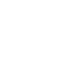 НОВООДЕСЬКА МІСЬКА РАДАМИКОЛАЇВСЬКОЇ ОБЛАСТІ ВИКОНАВЧИЙ КОМІТЕТ Р І Ш Е Н Н Я  26  вересня  2022 року                       м. Нова Одеса                                      №  157Про  виконання невідкладних робіт  щодо ліквідації     наслідків     збройної    агресії  Російської     Федерації,      пов’язаних     із пошкодженням    будівель      та      спорудна  території  Новоодеської   міської  ради        Відповідно до статті 52 Закону України "Про місцеве самоврядування в Україні", Постанови Кабінету Міністрів  від 19 квітня 2022 року  № 473  "Про затвердження Порядку виконання невідкладних робіт щодо ліквідації наслідків збройної агресії Російської Федерації, пов'язаних із пошкодженням будівель та споруд", з метою ліквідації наслідків бойових дій,  пов'язаних із пошкодження будівель та споруд, виконавчий комітет міської радиВИРІШИВ:1. Затвердити склад комісії по обстеженню об'єктів пошкоджених внаслідок збройної агресії Російської Федерації (Додаток 1).2. Затвердити План робіт з обстеження пошкодженого майна (Додаток 2).3. Доручити загальному відділу (Гузь) оприлюднити затверджений План робіт з обстеження пошкодженого майна на офіційному веб - сайті міської ради протягом трьох календарних днів з дня його затвердження. 4. Контроль за виконанням даного рішення покласти на заступника міського голови Журбу І.М.. Міський голова                                 		                           Олександр ПОЛЯКОВ                                                  Додаток 1до рішення виконавчого комітету                                                                              від 26.09.2022 року № 157СКЛАДкомісії  по обстеженню об'єктів пошкоджених внаслідок збройної агресії Російської Федерації   Голова комісії - Чернов Юрій Олексійович, начальник відділу містобудування, архітектури, розвитку інфраструктури Заступник голови комісії - Щербина Віктор Віталійович, начальник відділу з питань житлово - комунального господарства та цивільного захисту Секретар комісії - Цешнатій Інна Анатоліївна, головний спеціаліст відділу економіки та інвестиційного розвитку Члени комісії:Гойман Юлія Анатоліївна, головний спеціаліст відділу земельних ресурсів та екології; Косенчук Олександр Володимирович, фахівець відділу містобудування, архітектури, розвитку інфраструктури;Полівко Сергій Михайлович, головний спеціаліст відділу з питань житлово - комунального господарства та цивільного захисту.Додаток 2                                                                                                                                                                           ЗАТВЕРДЖЕНО                                                                                                                                                                             рішення виконавчого комітету                                                                                                                                                                     Новоодеської міської ради                                                                                                                                                                       від 26.09.2022 року № 157ПЛАН РОБІТ З ОБСТЕЖЕННЯ ПОШКОДЖЕНОГО 19.09.2022 РОКУ МАЙНАВНАСЛІДОК ЗБРОЙНОЇ АГРЕСІЇ РОСІЙСЬКОЇ ФЕДЕРАЦІЇ1. Затвердити перелік пошкоджених об'єктів, що підлягають комісійному обстеженню, черговість та строки проведення обстеження:      2.   Провести комісійне обстеження пошкоджених будівель/ споруд та скласти акти обстеження в встановлені строки.3.  Акти комісійного обстеження передати держателю Державного реєстру майна, пошкодженого та знищеного в наслідок бойових дій, терористичних актів , диверсій, спричинених військовою агресією Російської Федерації, протягом місяця з дати його створення.4. Копію комісійного акта надати власнику (управителю) майна протягом трьох календарних днів з дня складання такого акту.№ з/пНайменування об’єктаАдреса розташування об’єктаФорма власності об’єктаІнформація щодо юридичних чи фізичних осіб, що є власниками або управителями пошкодженогоКороткахарактеристика об’єктаОрієнтовний обсяг і склад робітСтрок проведення обстеженняСтрок проведення обстеженняоб’єктаІ ЧЕРГА І ЧЕРГА І ЧЕРГА І ЧЕРГА І ЧЕРГА І ЧЕРГА І ЧЕРГА І ЧЕРГА І ЧЕРГА ОБ'ЄКТИ ЗАКЛАДІВ ОСВІТИОБ'ЄКТИ ЗАКЛАДІВ ОСВІТИОБ'ЄКТИ ЗАКЛАДІВ ОСВІТИОБ'ЄКТИ ЗАКЛАДІВ ОСВІТИОБ'ЄКТИ ЗАКЛАДІВ ОСВІТИОБ'ЄКТИ ЗАКЛАДІВ ОСВІТИОБ'ЄКТИ ЗАКЛАДІВ ОСВІТИОБ'ЄКТИ ЗАКЛАДІВ ОСВІТИОБ'ЄКТИ ЗАКЛАДІВ ОСВІТИ1Новоодеський ліцей № 2м. Нова Одеса вул. Центральна, 198 Комунальна Управління освіти Новоодеської міської радиДвоповерхова будівляПошкоджені вікна, частково пошкоджена покрівля будинкуДо 01.10.2022 рокуДо 01.10.2022 рокуОБ'ЄКТИ ЗАКЛАДІВ КУЛЬТУРИОБ'ЄКТИ ЗАКЛАДІВ КУЛЬТУРИОБ'ЄКТИ ЗАКЛАДІВ КУЛЬТУРИОБ'ЄКТИ ЗАКЛАДІВ КУЛЬТУРИОБ'ЄКТИ ЗАКЛАДІВ КУЛЬТУРИОБ'ЄКТИ ЗАКЛАДІВ КУЛЬТУРИОБ'ЄКТИ ЗАКЛАДІВ КУЛЬТУРИОБ'ЄКТИ ЗАКЛАДІВ КУЛЬТУРИОБ'ЄКТИ ЗАКЛАДІВ КУЛЬТУРИ2Новоодеська публічна бібліотекам. Нова Одеса, вул. Центральна, 181комунальнаВідділ культуру молоді та спорту Новоодеської міської радиДвоповерхова будівляПошкоджені вікнаДо 01.10.2022 рокуДо 01.10.2022 рокуБУДІВЛІ АДМІНІСТРАТИВНОГО ПРИЗНАЧЕННЯБУДІВЛІ АДМІНІСТРАТИВНОГО ПРИЗНАЧЕННЯБУДІВЛІ АДМІНІСТРАТИВНОГО ПРИЗНАЧЕННЯБУДІВЛІ АДМІНІСТРАТИВНОГО ПРИЗНАЧЕННЯБУДІВЛІ АДМІНІСТРАТИВНОГО ПРИЗНАЧЕННЯБУДІВЛІ АДМІНІСТРАТИВНОГО ПРИЗНАЧЕННЯБУДІВЛІ АДМІНІСТРАТИВНОГО ПРИЗНАЧЕННЯБУДІВЛІ АДМІНІСТРАТИВНОГО ПРИЗНАЧЕННЯ3Адміністративна будівля м. Нова Одеса, вул.. Центральна, 202комунальнаВиконавчий комітет Новоодеської міської радиТриповерхова будівля Пошкоджені вікнаДо 01.10.2022 рокуДо 01.10.2022 року4Адміністративна будівлям. Нова Одеса, вул.. Центральна, 202 акомунальнаВиконавчий комітет Новоодеської міської радиОдноповерхова будівля Пошкоджені вікнаДо 01.10.2022 рокуДо 01.10.2022 рокуОБ'ЄКТИ ПІДПРИЄМСТВ ЗВ’ЯЗКУОБ'ЄКТИ ПІДПРИЄМСТВ ЗВ’ЯЗКУОБ'ЄКТИ ПІДПРИЄМСТВ ЗВ’ЯЗКУОБ'ЄКТИ ПІДПРИЄМСТВ ЗВ’ЯЗКУОБ'ЄКТИ ПІДПРИЄМСТВ ЗВ’ЯЗКУОБ'ЄКТИ ПІДПРИЄМСТВ ЗВ’ЯЗКУОБ'ЄКТИ ПІДПРИЄМСТВ ЗВ’ЯЗКУОБ'ЄКТИ ПІДПРИЄМСТВ ЗВ’ЯЗКУ5Відділення поштового зв’язку Нова Одеса  2М. Нова Одеса, вул. Центральна, 206державнаМД АТ УкрпоштаТриповерхова будівля Пошкоджені вікнаДо 01.10.2022 рокуДо 01.10.2022 рокуОБ'ЄКТИ ЖИТЛОВОГО ФОНДУОБ'ЄКТИ ЖИТЛОВОГО ФОНДУОБ'ЄКТИ ЖИТЛОВОГО ФОНДУОБ'ЄКТИ ЖИТЛОВОГО ФОНДУОБ'ЄКТИ ЖИТЛОВОГО ФОНДУОБ'ЄКТИ ЖИТЛОВОГО ФОНДУОБ'ЄКТИ ЖИТЛОВОГО ФОНДУОБ'ЄКТИ ЖИТЛОВОГО ФОНДУОБ'ЄКТИ ЖИТЛОВОГО ФОНДУ6Приватний житловий будинокм. Нова Одеса, вул. Кухарєва, 4приватнаБалакшей Олена  МихайлівнаОдноповерховий будинок Пошкоджені вікна, деформовані вхідні двері, частково пошкоджена  покрівля будинкуДо 01.10.2022 рокуДо 01.10.2022 року7Приватний житловий будинокм. Нова Одеса, вул. Кухарєва, 8приватнаВоленюк Наталія ОлександрівнаОдноповерховий будинокПошкоджені вікна та двері , частково пошкоджена покрівля будинку та підсобних приміщень  До 01.10.2022 рокуДо 01.10.2022 року8Приватний житловий будинокм. Нова Одеса, вул. Кухарєва, 12 априватнаПлюта Віра ВасилівнаОдноповерховий будинокПошкоджені вікна, пошкоджена вся покрівля  будинку, повністю зруйнований гаражДо 01.10.2022 рокуДо 01.10.2022 року9Приватний житловий будинокм. Нова Одеса, вул. Кухарєва, 14приватнаМакаліш Марія МаксимівнаОдноповерховий будинокПошкоджені вікна,  частково пошкодженопокрівля будинкуДо 01.10.2022 рокуДо 01.10.2022 року10Приватний житловий будинокм. Нова Одеса, вул. Кухарєва, 16приватнаКолодяжна Вікторія ЛеонідівнаОдноповерховий будинокПошкоджено  вікна, деформовані вхідні дверіДо 01.10.2022 рокуДо 01.10.2022 року11Приватний житловий будинокм. Нова Одеса, вул. Кухарєва, 18приватнаКучер Юрій АнатолійовичОдноповерховий будинокПошкоджені вікна,  частково пошкоджена покрівля будинкуДо 01.10.2022 рокуДо 01.10.2022 року12Приватний житловий будинокм. Нова Одеса, вул. Кухарєва, 20приватнаДмитренко Ігор МиколайовичОдноповерховий будинокПошкоджено вікнаДо 01.10.2022 рокуДо 01.10.2022 року13Приватний житловий будинокм. Нова Одеса, вул. Кухарєва, 22приватнаКирпіченко Юрій КузьмичОдноповерховий будинокПошкоджено вікна  та  частково покрівля будинкуДо 01.10.2022 рокуДо 01.10.2022 року14Приватний житловий будинокм. Нова Одеса, вул. Кухарєва, 24приватнаГажа Олег ПетровичОдноповерховий будинокПошкоджено вікна, деформовані вхідні дерев’яні дверіДо 01.10.2022 рокуДо 01.10.2022 року15Приватний житловий будинокм. Нова Одеса, вул. Кухарєва, 26приватнаКараман Віктор МиколайовичОдноповерховий будинокПошкоджено вікна, частково пошкоджена покрівля будинку та господарських споруд, деформовані ворота гаражуДо 01.10.2022 рокуДо 01.10.2022 року16Приватний житловий будинокм. Нова Одеса, вул. Кухарєва, 32 кв. 3приватнаПристайко Поліна СтепанівнаОдноповерховий будинокДеформовано вхідні металеві двері, частково пошкоджено покрівлю будинкуДо 01.10.2022 рокуДо 01.10.2022 року17Приватний житловий будинокм. Нова Одеса, вул. Соборна, 19приватнаДовгошия Людмила МиколаївнаОдноповерховий будинокПошкоджено вікнаДо 01.10.2022 рокуДо 01.10.2022 року18Приватний житловий будинокм. Нова Одеса, вул. Соборна, 21приватнаАвтонасов Борис АнатолійовичОдноповерховий будинокПошкоджено  вікна , та частково  покрівля будинку та господарських спорудДо 01.10.2022 рокуДо 01.10.2022 року19Приватний житловий будинокм. Нова Одеса, вул. Соборна, 29приватнаМірченко Леонід МихайловичОдноповерховий будинокПошкоджено вікна,  частково пошкоджена покрівля будинкуДо 01.10.2022 рокуДо 01.10.2022 року20Приватний житловий будинокм. Нова Одеса, вул. Соборна, 31 априватнаМакаліш Олександра АнатоліївнаОдноповерховий будинокПошкоджено вікнаДо 01.10.2022 рокуДо 01.10.2022 року21Приватний житловий будинокм. Нова Одеса, вул. Соборна, 36априватнаРезніченко Станіслава ПетрівнаОдноповерховий будинокПошкоджено  вікнаДо 01.10.2022 рокуДо 01.10.2022 року22Приватний житловий будинокм. Нова Одеса, вул. Соборна, 38приватнаАльбещенко Олександр АнатолійовичОдноповерховий будинокПошкоджено вікна та частково  покрівлю будинку, вибиті вхідні двері будинкуДо 01.10.2022 рокуДо 01.10.2022 року23Приватний житловий будинокм. Нова Одеса, вул. Соборна, 40приватнаГромадянин України Бережний Олексій ВолодимировичОдноповерховий будинокПошкоджено вікнаДо 01.10.2022 рокуДо 01.10.2022 року24Приватний житловий будинокм. Нова Одеса, вул. Соборна, 41приватнаСабадаш Микола АндрійовичОдноповерховий будинокПошкоджено вікнаДо 01.10.2022 рокуДо 01.10.2022 року25Приватний житловий будинокм. Нова Одеса, вул. Соборна, 42приватнаТупікіна Галина ІгнатівнаОдноповерховий будинокПошкоджено вікнаДо 01.10.2022 рокуДо 01.10.2022 року26Приватний житловий будинокм. Нова Одеса, вул. Соборна, 42/3приватнаБережний Олексій ВолодимировичОдноповерховий будинокПошкоджено вікнаДо 01.10.2022 рокуДо 01.10.2022 року27Приватний житловий будинокм. Нова Одеса, вул. Соборна, 46приватнаПшик Наталія ОлександрівнаОдноповерховий будинокПошкоджено вікна, деформована стеля До 01.10.2022 рокуДо 01.10.2022 року28Приватний житловий будинокм. Нова Одеса, вул. Соборна, 48приватнаУхабін Сергій ВасильовичОдноповерховий будинокПошкоджено вікна та частково покрівлю  будинкуДо 01.10.2022 рокуДо 01.10.2022 року29Приватний житловий будинокм. Нова Одеса, вул. Соборна, 60приватнаСергієва Тетяна ІллівнаОдноповерховий будинокПошкоджено вікнаДо 01.10.2022 рокуДо 01.10.2022 року30Приватний житловий будинокм. Нова Одеса, вул. Соборна, 64приватнаЛунгол Галина ГригорівнаОдноповерховий будинокПошкоджено вікна та частково покрівля будинкуДо 01.10.2022 рокуДо 01.10.2022 року31Приватний житловий будинокм. Нова Одеса, пров. Новий, 1приватнаТерещенко Людмила ВасилівнаОдноповерховий будинокПошкоджено вікна, деформовано дерев’яні дверіДо 01.10.2022 рокуДо 01.10.2022 року32Приватний житловий будинокм. Нова Одеса, пров. Новий, 4приватнаІванченко Григорій ГригоровичОдноповерховий будинокПошкоджено вікна та частково покрівля будинкуДо 01.10.2022 рокуДо 01.10.2022 року33Приватний житловий будинокм. Нова Одеса, пров. Новий, 5приватнаСеменова Світлана ЛеонідівнаОдноповерховий будинокПошкоджено вікна та частково стеля будинкуДо 01.10.2022 рокуДо 01.10.2022 року34Приватний житловий будинокм. Нова Одеса, пров. Новий, 6приватнаБогун Василь МихайловичОдноповерховий будинокПошкоджено вікнаДо 01.10.2022 рокуДо 01.10.2022 року35Приватний житловий будинокм. Нова Одеса, вул. Пушкіна, 15приватнаІгнатова Наталя МиколаївнаОдноповерховий будинокПошкоджено вікнаДо 01.10.2022 рокуДо 01.10.2022 року36Приватний житловий будинокм. Нова Одеса, вул. Пушкіна, 17приватнаШевчук Ольга ВолодимирівнаОдноповерховий будинокПошкоджено вікнаДо 01.10.2022 рокуДо 01.10.2022 року37Приватний житловий будинокм. Нова Одеса, вул. Затишна, 1приватнаВолошин Віталій ВолодимировичОдноповерховий будинокПошкоджено вікнаДо 01.10.2022 рокуДо 01.10.2022 року38Приватний житловий будинокм. Нова Одеса, вул. Зоряна, 8приватнаФіліпова Галина ГригорівнаОдноповерховий будинокПошкоджено вікнаДо 01.10.2022 рокуДо 01.10.2022 року39Приватний житловий будинокм. Нова Одеса, вул. Бузька, 10приватнаБернатська Людмила МиколаївнаОдноповерховий будинокПошкоджено вікна та частково  покрівля будинку, деформовано вхідні дверіДо 01.10.2022 рокуДо 01.10.2022 рокуБАГАТОКВАРТИРНИЙ ЖИТЛОВИЙ БУДИНОКБАГАТОКВАРТИРНИЙ ЖИТЛОВИЙ БУДИНОКБАГАТОКВАРТИРНИЙ ЖИТЛОВИЙ БУДИНОКБАГАТОКВАРТИРНИЙ ЖИТЛОВИЙ БУДИНОКБАГАТОКВАРТИРНИЙ ЖИТЛОВИЙ БУДИНОКБАГАТОКВАРТИРНИЙ ЖИТЛОВИЙ БУДИНОКБАГАТОКВАРТИРНИЙ ЖИТЛОВИЙ БУДИНОКБАГАТОКВАРТИРНИЙ ЖИТЛОВИЙ БУДИНОКБАГАТОКВАРТИРНИЙ ЖИТЛОВИЙ БУДИНОК40Багатоквартирний житловий будинок м. Нова Одеса, вул. Кухарєва, 28 кв. 1комунальнаВідомча квартира Новоодеської міської ради Двоповерховий будинокПошкоджено вікнаДо 01.10.2022 рокуДо 01.10.2022 року41Багатоквартирний житловий будинокм. Нова Одеса, вул. Кухарєва, 28 кв. 2приватнаГорох Надія ГригорівнаДвоповерховий будинокПошкоджено вікнаДо 01.10.2022 рокуДо 01.10.2022 року42Багатоквартирний житловий будинокм. Нова Одеса, вул. Кухарєва, 28 кв. 3приватнаЄвграфов Максим ОлександровичДвоповерховий будинокПошкоджено вікнаДо 01.10.2022 рокуДо 01.10.2022 року43Багатоквартирний житловий будинокм. Нова Одеса, вул. Кухарєва, 28 кв. 6приватнаКорінна Анжела ЮріївнаДвоповерховий будинокПошкоджено вікнаДо 01.10.2022 рокуДо 01.10.2022 року44Багатоквартирний житловий будинокм. Нова Одеса, вул. Кухарєва, 28 кв. 10приватнаСоколова Наталя ВолодимирівнаДвоповерховий будинокПошкоджено вікнаДо 01.10.2022 рокуДо 01.10.2022 року45Багатоквартирний житловий будинокм. Нова Одеса, вул. Кухарєва, 28 кв. 16приватнаВітковська Валентина МиколаївнаДвоповерховий будинокПошкоджено вікнаДо 01.10.2022 рокуДо 01.10.2022 року46Багатоквартирний житловий будинокм. Нова Одеса, вул. Кухарєва, 28приватнаОСББ «Новоодеський атлет»Двоповерховий будинокДеформовано конструкцію покрівлі розбито шиферДо 01.10.2022 рокуДо 01.10.2022 рокуІІ ЧЕРГАІІ ЧЕРГАІІ ЧЕРГАІІ ЧЕРГАІІ ЧЕРГАІІ ЧЕРГАІІ ЧЕРГАІІ ЧЕРГАІІ ЧЕРГАІНШІ ОБ'ЄКТИІНШІ ОБ'ЄКТИІНШІ ОБ'ЄКТИІНШІ ОБ'ЄКТИІНШІ ОБ'ЄКТИІНШІ ОБ'ЄКТИІНШІ ОБ'ЄКТИІНШІ ОБ'ЄКТИІНШІ ОБ'ЄКТИ47Магазин «Єва»м. Нова Одеса, вул. Кухарєва, 1 априватнаКаушан Олександр СергійовичДвоповерхова нежитлова будівляПошкоджено вікнаДо 09.10.2022 рокуДо 09.10.2022 року47Аптека низьких цінм. Нова Одеса, вул. Кухарєва, 2 приватнаШевченко Микола МиколайовичОдноповерхова нежитлова будівляПошкоджено вікна, частково пошкоджена покрівля будівлі, деформовані вхідні двері До 09.10.2022 рокуДо 09.10.2022 року48Магазин «Меблі»м. Нова Одеса, вул. Кухарєва, 4приватнаТопор Максим ВалерійовичДвоповерхова нежитлова будівляПошкоджено вікна, частково деформовано дах з метало черепиці До 09.10.2022 рокуДо 09.10.2022 року49Аптекам. Нова Одеса, вул. Кухарєва, 8 априватнаКрикливенко Наталя ВолодимирівнаОдноповерхова нежитлова будівляПошкоджено вікна,  частково пошкоджена стеля  До 09.10.2022 рокуДо 09.10.2022 року50Автовокзал м. Нова Одеса, вул. Кухарєва, 8 г-8дприватнаТОВ МП «Інфраструктури наземного транспорту»Одноповерхова нежитлова будівляПошкоджено вікна та дверіДо 09.10.2022 рокуДо 09.10.2022 року51Магазин «Віктор»м. Нова Одеса, вул. Кухарєва, 8 єприватнаМединський Віктор ВасильовичОдноповерхова нежитлова будівляПошкоджено вікна До 09.10.2022 рокуДо 09.10.2022 року52Мазагин «Зорі Дніпра»м. Нова Одеса, вул. Кухарєва, 8 дприватна Воленюк Володимир ОлександровичОдноповерхова нежитлова будівляПошкоджено вікна та  стеля, частково пошкоджено стіни з вагонкиДо 09.10.2022 рокуДо 09.10.2022 року53Магазин «Шеф Марк»м. Нова Одеса, вул. Кухарєва, 10приватнаЛагута Лариса ВолодимирівнаОдноповерхова нежитлова будівляПошкоджено вікна, вхідні двері, частково пошкоджено покрівлю будівлі До 09.10.2022 рокуДо 09.10.2022 року54Нежитлова будівлям. Нова Одеса, вул. Соборна, 25приватнаНіколюк Валерій МиколайовичОдноповерхова нежитлова будівляПошкоджено вікна та двері, частково деформовано покрівлю будівлі До 09.10.2022 рокуДо 09.10.2022 року55Продовольчий магазинм. Нова Одеса, вул. Соборна, 44приватнаКлівцевич Олександр МиколайовичОдноповерхова нежитлова будівляПошкоджено вікна та частково стеля До 09.10.2022 рокуДо 09.10.2022 року56Магазин "Меблі"м. Нова Одеса, вул. Соборна, 43 прим. зприватнаПшик Наталія ОлександрівнаОдноповерхова нежитлова будівляПошкоджено вікнаДо 09.10.2022 рокуДо 09.10.2022 року57Критий ринокм. Нова Одеса, вул. Кухарєва, 38приватнаТОВ ТЗПП "Альянс"Торгівельні павільйони та одноповерхова адміністративна будівляПошкоджено вікнаДо 09.10.2022 рокуДо 09.10.2022 рокуТИМЧАСОВІ СПОРУДИ ДЛЯ ПРОВАДЖЕННЯ ПІДПРИЄМНИЦЬКОЇ ДІЯЛЬНОСТІТИМЧАСОВІ СПОРУДИ ДЛЯ ПРОВАДЖЕННЯ ПІДПРИЄМНИЦЬКОЇ ДІЯЛЬНОСТІТИМЧАСОВІ СПОРУДИ ДЛЯ ПРОВАДЖЕННЯ ПІДПРИЄМНИЦЬКОЇ ДІЯЛЬНОСТІТИМЧАСОВІ СПОРУДИ ДЛЯ ПРОВАДЖЕННЯ ПІДПРИЄМНИЦЬКОЇ ДІЯЛЬНОСТІТИМЧАСОВІ СПОРУДИ ДЛЯ ПРОВАДЖЕННЯ ПІДПРИЄМНИЦЬКОЇ ДІЯЛЬНОСТІТИМЧАСОВІ СПОРУДИ ДЛЯ ПРОВАДЖЕННЯ ПІДПРИЄМНИЦЬКОЇ ДІЯЛЬНОСТІТИМЧАСОВІ СПОРУДИ ДЛЯ ПРОВАДЖЕННЯ ПІДПРИЄМНИЦЬКОЇ ДІЯЛЬНОСТІТИМЧАСОВІ СПОРУДИ ДЛЯ ПРОВАДЖЕННЯ ПІДПРИЄМНИЦЬКОЇ ДІЯЛЬНОСТІТИМЧАСОВІ СПОРУДИ ДЛЯ ПРОВАДЖЕННЯ ПІДПРИЄМНИЦЬКОЇ ДІЯЛЬНОСТІ58Тимчасова споруда для провадження підприємницької діяльності "Жіночий світ"м. Нова Одеса, вул. Кухарєва, 8априватнаФОП Пономарьова  Ірина ВалентинівнаТС площею 15 кв.м.Пошкоджено двері та  торгівельні вітрини, кондиціонерДо 09.10.2022 рокуДо 09.10.2022 року59Тимчасова споруда для провадження підприємницької діяльності м. Нова Одеса, вул. Кухарєва, 8гприватнаФОП Варша Світлана СергіївнаТС площею 15 кв.м.Тимчасова споруда, торгівельне обладнання та продукти харчування знищені повністюДо 09.10.2022 рокуДо 09.10.2022 року60Тимчасова споруда для провадження підприємницької діяльності м. Нова Одеса, вул. Кухарєва, 8гприватнаФОП Варша Світлана СергіївнаТС площею 30 кв.м.Тимчасова споруда, торгівельне обладнання та продукти харчування знищені повністюДо 09.10.2022 рокуДо 09.10.2022 року61Тимчасова споруда для провадження підприємницької діяльності м. Нова Одеса, вул. Кухарєва, 8гприватнаФОП Чайка Ольга ВолодимирівнаТС площею 16 кв.м.Тимчасова споруда, та промислові товари знищені повністюДо 09.10.2022 рокуДо 09.10.2022 року62Тимчасова споруда для провадження підприємницької діяльності м. Нова Одеса, вул. Кухарєва, 8гприватнаФОП Верланова Вікторія ІгорівнаТС площею 15 кв.м.Тимчасова споруда, та промислові товари знищені повністюДо 09.10.2022 рокуДо 09.10.2022 року63Тимчасова споруда для провадження підприємницької діяльності "Свіже м'ясо"м. Нова Одеса, вул. Кухарєва, 8гприватнаФОП Зажієва Наталія АнатоліївнаТС площею 12 кв.м.Пошкоджено двері, вікна та покрівляДо 09.10.2022 рокуДо 09.10.2022 року64Тимчасова споруда для провадження підприємницької діяльності "Свіжа курка"м. Нова Одеса, вул. Кухарєва, 8гприватнаФОП Зажієва Наталія АнатоліївнаТС площею 12 кв.м.Розбиті холодильні вітрини, пошкоджений кондиціонерДо 09.10.2022 рокуДо 09.10.2022 року65Тимчасова споруда для провадження підприємницької діяльності м. Нова Одеса, вул. Кухарєва, 8гприватнаФОП Білюрина Валентина ЛеонтіївнаТС площею 12 кв.м.Пошкоджено покрівлю спорудиДо 09.10.2022 рокуДо 09.10.2022 року66Тимчасова споруда для провадження підприємницької діяльності м. Нова Одеса, вул. Кухарєва, 8гприватнаФОП  Бондарець Олена АнатоліївнаТС площею 15 кв.м.Пошкоджено вікна та дверіДо 09.10.2022 рокуДо 09.10.2022 року67Тимчасова споруда для провадження підприємницької діяльності м. Нова Одеса, вул. Кухарєва, 8гприватнаФОП  Кваша Ольга Петрівна ТС площею 12 кв.м.Пошкоджено двері та покрівля спорудиДо 09.10.2022 рокуДо 09.10.2022 року68Тимчасова споруда для провадження підприємницької діяльності м. Нова Одеса, вул. Кухарєва, 8гприватнаФОП  Щербина Юлія Володимирівна ТС площею 12 кв.м.Деформовано вхідні металеві дверіДо 09.10.2022 рокуДо 09.10.2022 року69Тимчасова споруда для провадження підприємницької діяльності м. Нова Одеса, вул. Кухарєва, 8г-8дприватнаФОП Корнющкін Олександр Миколайович ТС площею 14,4 кв.м.Деформовано вхідні металеві двері,  розбиті  торгівельні вітрини До 09.10.2022 рокуДо 09.10.2022 року70Тимчасова споруда для провадження підприємницької діяльності м. Нова Одеса, вул. Кухарєва, 8г-8дприватнаФОП Сіжук Лілія МиколаївнаТС площею 15  кв.м.Пошкоджено двері, вікна, морозильні камери та кондиціонер До 09.10.2022 рокуДо 09.10.2022 року71Тимчасова споруда для провадження підприємницької діяльностім. Нова Одеса, вул. Кухарєва, 8г-8дприватнаТОВ МП "Інфраструктури наземного транспорту!"ТС №1 площею 12  кв.м.Пошкоджено двері, деформована покрівля спорудиДо 09.10.2022 рокуДо 09.10.2022 року72Тимчасова споруда для провадження підприємницької діяльності м. Нова Одеса, вул. Кухарєва, 8г-8дприватнаТОВ МП "Інфраструктури наземного транспорту!"ТС №2  площею 7,25  кв.м.Пошкоджено двері, деформована покрівля спорудиДо 09.10.2022 рокуДо 09.10.2022 року73Тимчасова споруда для провадження підприємницької діяльності м. Нова Одеса, вул. Кухарєва, 8г-8дприватнаТОВ МП "Інфраструктури наземного транспорту!"ТС № 3 площею 8,25  кв.м.Пошкоджено вікна, двері та холодильна вітринаДо 09.10.2022 рокуДо 09.10.2022 року74Тимчасова споруда для провадження підприємницької діяльності м. Нова Одеса, вул. Кухарєва, 8г-8дприватнаТОВ МП "Інфраструктури наземного транспорту!"ТС № 4 площею 7,25  кв.м.Пошкоджено вікна та  дверіДо 09.10.2022 рокуДо 09.10.2022 року75Тимчасова споруда для провадження підприємницької діяльності м. Нова Одеса, вул. Кухарєва, 8г-8дприватнаТОВ МП "Інфраструктури наземного транспорту!"ТС № 5 площею 7,25  кв.м.Пошкоджено вікна та дверіДо 09.10.2022 рокуДо 09.10.2022 року